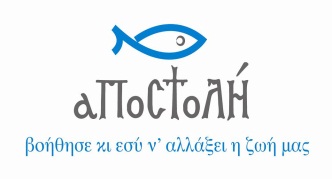 ΠΡΟΣΚΛΗΣΗ ΕΚΔΗΛΩΣΗΣ ΕΝΔΙΑΦΕΡΟΝΤΟΣΓΙΑ ΠΡΟΣΛΗΨΗ ΠΡΟΣΩΠΙΚΟΥ	
Η ΑΠΟΣΤΟΛΗ, αστική μη κερδοσκοπική εταιρεία, έχει υπό την ευθύνη της τηνΚινητή Μονάδα Ψυχικής Υγείας Καρδίτσας, η οποία δραστηριοποιείται στην Περιφερειακή Ενότητα Καρδίτσας. Στο πλαίσιο διεύρυνσης των δραστηριοτήτων της η Κινητή Μονάδα πρόκειται να προσφέρει παιδοψυχιατρικές υπηρεσίες μέσω της Πράξης«Ανάπτυξη Παιδοψυχιατρικού Τμήματος στη Κινητή Μονάδα Ψυχικής Υγείας Καρδίτσας της ΑΠΟΣΤΟΛΗ» MIS 5038237 που χρηματοδοτείται από το Επιχειρησιακό Πρόγραμμα «Περιφερειακό επιχειρησιακό πρόγραμμα Θεσσαλίας 2014-2020».ΦΥΣΙΚΟ ΑΝΤΙΚΕΙΜΕΝΟΗ δράση αφορά στην παροχή μιας σειράς εξειδικευμένων υπηρεσιών ψυχικής υγείας σε παιδιά και εφήβους, διευρύνοντας το πεδίο δραστηριοποίησης της Κινητής Μονάδας Ψυχικής Υγείας στην Περιφερειακή Κοινότητα Καρδίτσας. Η Πράξη,διάρκειας 18 μηνών,φιλοδοξεί να καλύψει τα ελλείμματα που παρατηρούνται στο επίπεδο πρόληψης αλλά και αντιμετώπισης διαταραχών ανάπτυξης και ψυχικής υγείας, προσφέροντας συμβουλευτική, υποστήριξη και ειδική εκπαίδευση σε παιδιά, έφηβους και τους γονείς τους μέσω μιας τετραμελούς πολυκλαδικής ομάδας που θα αποτελείται από παιδοψυχίατρο, παιδοψυχολόγο, ειδικό παιδαγωγό και κοινωνικό λειτουργό.Η Μονάδα φιλοδοξεί να  διευρύνει τον κύκλο συνεργασιών της με τοπικές και εθνικές αρχές, όπως και με φορείς, ερευνητικά κέντρα  και οργανισμούς της κοινωνίας των πολιτών με στόχο την αποστιγματοποίηση και το βέλτιστο συμφέρον των παιδιών και της κοινότητας.ΕΙΔΙΚΟΤΗΤΑ – ΣΧΕΣΗ ΕΡΓΑΣΙΑΣΓια την στελέχωση της πολυκλαδικής ομάδας η Διοίκηση της «ΑΠΟΣΤΟΛΗ»  καλεί τους υποψηφίους να υποβάλλουν τα βιογραφικά τουςγια  τις εξής θέσεις: Ένας (1) παιδοψυχίατρος, ένας (1) παιδοψυχολόγος, ένας (1) ειδικός παιδαγωγός, και ένας (1) κοινωνικός λειτουργός. Όλες οι ειδικότητες αφορούν εξαρτημένη σχέση εργασίας,πλήρους απασχόλησης με σύμβαση ορισμένου χρόνου (18 μήνες) και προοπτική επέκτασης. ΚΡΙΤΗΡΙΑΓια τη θέση του ΠαιδοψυχίατρουΑπόφοιτος/η Ιατρικής Σχολής με ειδικότητα Ψυχιατρικής παιδιού και εφήβουΆδεια ασκήσεως επαγγέλματοςΠροϋπηρεσία τουλάχιστον τριών (3)  ετών στην άσκηση της συγκεκριμένης ειδικότηταςΠιστοποιητικό εγγραφής στον Ιατρικό ΣύλλογοΠιστοποίηση για ηλεκτρονική συνταγογράφισηΓνώση χρήσης Η/Υ (ECDL ή αντίστοιχο πιστοποιητικό)Καλή γνώση Αγγλικής Γλώσσας (Επίπεδο Β2)Θα συνεκτιμηθούν συστατικές επιστολές από προηγούμενους εργοδότεςΑκεραιότητα χαρακτήρα, ενδιαφέρον για το αντικείμενο, πρωτοβουλία, υπευθυνότητα, ευθυκρισία, διοικητική και οργανωτική ικανότητα.Για τη θέση του ΠαιδοψυχολόγουΑπόφοιτος/η Τμήματος Ψυχολογίας Π.Ε. με ειδίκευση στο πεδίο της Ψυχολογίας παιδιού και εφήβου ή/και στο πεδίο της σχολικής ψυχολογίαςΆδεια ασκήσεως επαγγέλματοςΘα συνεκτιμηθεί η προϋπηρεσία τουλάχιστον ενός (1) έτους στο πεδίο της παιδοψυχολογίαςΓνώση χρήσης Η/Υ (ECDL ή αντίστοιχο πιστοποιητικό)Καλή γνώση Αγγλικής Γλώσσας (Επίπεδο Β2)Θα συνεκτιμηθούν συστατικές επιστολές από προηγούμενους εργοδότεςΑκεραιότητα χαρακτήρα, ενδιαφέρον για το αντικείμενο, πρωτοβουλία, υπευθυνότητα, ευθυκρισία, διοικητική και οργανωτική ικανότητα.Για τη θέση του Ειδικού ΠαιδαγωγούΑπόφοιτος/η Παιδαγωγικού Τμήματος Δημοτικής Εκπαίδευσης με ειδίκευση στο πεδίο της Ειδικής Αγωγής ή απόφοιτος/η Παιδαγωγικού Τμήματος Ειδικής ΑγωγήςΘα συνεκτιμηθεί η προϋπηρεσία τουλάχιστον ενός (1) έτους στο πεδίο της Ειδικής ΑγωγήςΓνώση χρήσης Η/Υ (ECDL ή αντίστοιχο πιστοποιητικό)Καλή γνώση Αγγλικής Γλώσσας (Επίπεδο Β2).Θα συνεκτιμηθούν συστατικές επιστολές από προηγούμενους εργοδότες.Ακεραιότητα χαρακτήρα, ενδιαφέρον για το αντικείμενο, πρωτοβουλία, υπευθυνότητα, ευθυκρισία, διοικητική και οργανωτική ικανότητα.Για τη θέση του Κοινωνικού ΛειτουργούΑπόφοιτος/η Τμήματος Κοινωνικής Εργασίας Α.Ε.Ι. , Α.Τ.Ε.Ι. ή ΤΕ.Ι.Άδεια άσκησης επαγγέλματος Κοινωνικού ΛειτουργούΘα συνεκτιμηθεί η προϋπηρεσία τουλάχιστον ενός (1) έτους σε δομή παροχής υπηρεσιών ψυχικής υγείας σε παιδιά και εφήβουςΓνώση χρήσης Η/Υ (ECDL ή αντίστοιχο πιστοποιητικό)Καλή γνώση Αγγλικής Γλώσσας (Επίπεδο Β2)Θα συνεκτιμηθούν συστατικές επιστολές από προηγούμενους εργοδότεςΑκεραιότητα χαρακτήρα, ενδιαφέρον για το αντικείμενο, πρωτοβουλία, υπευθυνότητα, ευθυκρισία, διοικητική και οργανωτική ικανότητα.ΠΡΟΥΠΟΘΕΣΕΙΣΟι υποψήφιοι θα πρέπει να έχουν:√ Την Ελληνική ιθαγένεια ή ιθαγένεια κράτους – μέλους της Ευρωπαϊκής Ένωσης. Εφόσον ο υποψήφιος έχει ιθαγένεια κράτους – μέλους της Ευρωπαϊκής Ένωσης, πρέπει να απαραίτητα να γνωρίζει την ελληνική γλώσσα στο επίπεδο που προσδιορίζεται και διαπιστώνεται σύμφωνα με την παρ. 4 του άρθρου 28 του Π.Δ. 50/2001 9ΦΕΚ Α 39), όπως έχει τροποποιηθεί και ισχύει κάθε φορά.√ Εκπληρώσει (αφορά τους άνδρες) τις στρατιωτικές του υποχρεώσεις ή να έχει απαλλαγεί νόμιμα από αυτές, ή εφόσον έχουν αναγνωρισθεί ως αντιρρησίες συνείδησης, να έχουν εκπληρώσει, σύμφωνα με τις ειδικές διατάξεις της στρατολογικής νομοθεσίας, άοπλη θητεία ή εναλλακτική πολιτική κοινωνική υπηρεσία.ΕΓΓΡΑΦΑ ΥΠΟΒΟΛΗΣ Συνοδευτικό σημείωμα στο οποίο να επισημαίνεται επακριβώς η αιτούμενη θέση.Βιογραφικό σημείωμα με πλήρη στοιχεία ταυτότητας/διαβατηρίου, διεύθυνση κατοικίας και τηλέφωνα επικοινωνίας.ΔΙΑΔΙΚΑΣΙΑ ΕΠΙΛΟΓΗΣΣτην επιλογή θα ακολουθηθεί η κάτωθι διαδικασία:Θα πραγματοποιηθεί προεπιλογή των αιτήσεωνΘα ακολουθήσει η διαδικασία των συνεντεύξεων, όπως αναλυτικά περιγράφεται στην διαδικασία επιλογής προσωπικού της«ΑΠΟΣΤΟΛΗ», αναρτημένη στην ιστοσελίδα του φορέα www.mkoapostoli.gr*Μετά την διαδικασία επιλογής θα ανακοινωθεί το όνομα του/ης επιτυχόντος/ούσαςΘα δοθεί δυνατότητα ενστάσεωνδιάρκειας τριών(3) ημερώνΟριστικοποίηση αποτελεσμάτωνΠροσλήψεις.Επιμέρους δικαιολογητικά θα υποβληθούν όταν ζητηθούν από την«ΑΠΟΣΤΟΛΗ.» Η παρούσα πρόσκληση εκδήλωσης ενδιαφέροντος αναρτάται στο διαδίκτυο μέσω της ιστοσελίδας του φορέα για 15 ημερολογιακές ημέρες τουλάχιστον, στο διαδίκτυο και σε έντυπο/αεθνικής και τοπικής εμβέλειας. Οι ενδιαφερόμενοι μπορούν να αποστέλλουν τα βιογραφικά τους σημειώματα μέχρι και τη λήξη της διαδικασίας εκδήλωσης ενδιαφέροντος την 17ηΣεπτεμβρίου 2019. Η αποστολή βιογραφικών, μαζί με το συνοδευτικό σημείωμα, θα γίνεταιστην ηλεκτρονική διεύθυνση n.katsiaras@mkoapostoli.gr.*ΑΞΙΟΛΟΓΗΣΗ ΚΑΙ ΒΑΘΜΟΛΟΓΙΣΗ ΠΡΟΣΩΠΙΚΟΥΣτάδια αξιολόγησης υποψηφίων Η διαδικασία αξιολόγησης των υποψηφίων περιλαμβάνει τα ακόλουθα στάδια:Έλεγχος πληρότητας των βιογραφικών και συνημμένων εγγράφων εφόσον ζητούνται επιπρόσθετα έγγραφα Αξιολόγηση και βαθμολόγηση των τυπικών κριτηρίων των υποψηφίων Αξιολόγηση των υποψηφίων μέσω συνεντεύξεων Τύπος ΒαθμολόγησηςΗ Τελική Αξιολόγηση – κατάταξη των υποψηφίων για την τελική επιλογή θα πραγματοποιείται σύμφωνα με τον ακόλουθο τύπο: 	Λi = 0,40 * ( ΤΚi / ΤΚmax ) + 0,60 * (Αi/Amax)όπου:ΤKmax    η υψηλότερη βαθμολογία που έλαβε στα τυπικά κριτήρια υποψήφιος.ΤΚi	 η βαθμολογία του υποψηφίου στα τυπικά κριτήρια.Αmax	 η υψηλότερη βαθμολογία που έλαβε στην αξιολόγηση υποψήφιος.Ai	 η βαθμολογία του υποψηφίου στην αξιολόγηση.Λi =ΣΒ	το σύνολο της βαθμολογήσεις.Τα κριτήρια κατάταξης και η βαθμολογία αυτών αναλύονται ακολούθως. ΠΙΝΑΚΑΣ  ΑΞΙΟΛΟΓΗΣΗΣ  ΚΡΙΤΗΡΙΑ ΚΑΤΑΤΑΞΗΣ  ΚΑΙ ΒΑΘΜΟΛΟΓΙΑ ΑΥΤΩΝ ΓΙΑ ΤΙΣ ΚΑΤΗΓΟΡΙΕΣΠΕ  ΚΑΙ  ΤΕΑ. ΤΙΤΛΟΙ ΣΠΟΥΔΩΝ								ΜΟΝΑΔΕΣ											Τίτλος σπουδών  ΠΕ και  ΤΕ  κατηγορίας που απαιτείται  				100   σύμφωνα με την προκήρυξη 					Για τις κατηγορίες ΠΕ και ΤΕ (αν τα κάτωθι δεν απαιτούνται από τη προκήρυξη)- Διδακτορικό δίπλωμα στο γνωστικό αντικείμενο της θέσης:				 5- Μεταπτυχιακός τίτλος ετήσιας τουλάχιστον φοίτησης στο  γνωστικό αντικείμενο της θέσης:							 5Β. Εμπειρία στο αντικειμενο Για το ελάχιστο χρονικό διάστημα που απαιτείται 					100από την προκήρυξη: 					Για τους επόμενους δώδεκα μήνες : 							5Για τους επόμενους δώδεκα μήνες :  							5Γ.  Γνώση ξένης γλώσσας-  Για  γνώση ξένης γλώσσας: 								100Η γνώση και το επίπεδο της ξένης γλώσσας καθορίζεται κάθε φορά με τους όρους της εκάστοτε προκήρυξης .Δ.  ΓΝΩΣΗ ΗΛΕΚΤΡΟΝΙΚΩΝ ΥΠΟΛΟΓΙΣΤΩΝ -  Για γνώση Η/Υ: 								           100Η γνώση και το επίπεδο γνώσης χειρισμού Η/Υ καθορίζεται κάθε φορά με τους όρους της εκάστοτε προκήρυξης .ΣΤ. ΣΥΝΕΝΤΕΥΞΗ 							ανώτερη βαθμολογία 100Ο υποψήφιος αξιολογείται ως προς τα κάτωθι: 1) Επικοινωνία: Να είναι κατά κανόνα άμεσος, ακριβής, διακριτικός και ευγενής.2) Προσαρμοστικότητα / Χαρακτήρας: Μπορεί να, ενεργεί αναλόγως των περιστάσεων και προσαρμόζεται στις μεταβολές του εργασιακού περιβάλλοντος. Διασφαλίζει το ομαλό εργασιακό κλίμα.3) Κρίση/Πίεση: Μπορεί να, προγραμματίζει με υπευθυνότητα την εργασία που του έχει ανατεθεί και εκτιμά εύστοχα τις σημαντικές παραμέτρους για την επίτευξή της.4) Πρωτοβουλία / Δημιουργικότητα:Μπορεί να, εντοπίζει και προτείνει παρεμβάσεις για τη βελτίωση των εργασιών και του τελικού αποτελέσματος, διασφαλίζοντας ταυτοχρόνως την ορθότητα, εγκυρότητα και αξιοπιστία των ακολουθούμενων διαδικασιών.5) Ομαδικότητα:Μπορεί να, Συνεργάζεται αρμονικά με τους συναδέλφους του ανεξαρτήτως ιεραρχίας, Συμμετέχει ενεργά στην επίτευξη του κοινού στόχου, Ενημερώνει την ομάδα του για τις εξελίξεις και μοιράζεται πληροφορίες που την ενδιαφέρουν.6) Γνώση των εργασιών του τομέα του: Γνωρίζει τις εργασίες του τομέα του, ενημερώνεται & εμπλουτίζει τις γνώσεις του.7) Διοικητική Ικανότητα: Μπορεί να  συντονίζει, κατευθύνει, υποστηρίζει και καθοδηγεί τα μέλη της ομάδος του, τηρώντας τις υφιστάμενες διαδικασίες & θέτοντας προτεραιότητες.ΚΡΙΤΗΡΙΑ ΚΑΤΑΤΑΞΗΣ  ΚΑΙ ΒΑΘΜΟΛΟΓΙΑ ΑΥΤΩΝ ΓΙΑ ΤΗΝ  ΚΑΤΗΓΟΡΙΑ  ΔΕΑ. ΤΙΤΛΟΙ ΣΠΟΥΔΩΝ							ΜΟΝΑΔΕΣΤίτλος σπουδών   ΔΕ  κατηγορίας που απαιτείται  					100          σύμφωνα με την προκήρυξη:  				Β. Εμπειρία στο αντικειμενο Για το ελάχιστο χρονικό διάστημα που απαιτείται 					100από την προκήρυξη: 					Για τους επόμενους δώδεκα μήνες : 							   5Για τους επόμενους δώδεκα μήνες :  							   5Γ.  Γνώση ξένης γλώσσας-  Για  γνώση ξένης γλώσσας: 							            100Η γνώση και το επίπεδο της ξένης γλώσσας καθορίζεται κάθε φορά με τους όρους της εκάστοτε προκήρυξης .Δ.  ΓΝΩΣΗ ΗΛΕΚΤΡΟΝΙΚΩΝ ΥΠΟΛΟΓΙΣΤΩΝ -  Για γνώση Η/Υ: 								             100Η γνώση και το επίπεδο γνώσης χειρισμού Η/Υ καθορίζεται κάθε φορά με τους όρους της εκάστοτε προκήρυξης .ΣΤ. ΣΥΝΕΝΤΕΥΞΗ 							ανώτερη βαθμολογία 100Ο υποψήφιος αξιολογείται ως προς τα κάτωθι: 1) Επικοινωνία: Να είναι κατά κανόνα άμεσος, ακριβής, διακριτικός και ευγενής .2) Προσαρμοστικότητα / Χαρακτήρας: Μπορεί να, ενεργεί αναλόγως των περιστάσεων και προσαρμόζεται στις μεταβολές του εργασιακού περιβάλλοντος. Διασφαλίζει το ομαλό εργασιακό κλίμα.3) Κρίση/Πίεση: Μπορεί να, προγραμματίζει με υπευθυνότητα την εργασία που του έχει ανατεθεί και εκτιμά εύστοχα τις σημαντικές παραμέτρους για την επίτευξή της.4) Πρωτοβουλία / Δημιουργικότητα:Μπορεί να, εντοπίζει και προτείνει παρεμβάσεις για τη βελτίωση των εργασιών και του τελικού αποτελέσματος, διασφαλίζοντας ταυτοχρόνως την ορθότητα, εγκυρότητα και αξιοπιστία των ακολουθούμενων διαδικασιών.5) Ομαδικότητα:Μπορεί να, Συνεργάζεται αρμονικά με τους συναδέλφους του ανεξαρτήτως ιεραρχίας, Συμμετέχει ενεργά στην επίτευξη του κοινού στόχου, Ενημερώνει την ομάδα του για τις εξελίξεις και μοιράζεται πληροφορίες που την ενδιαφέρουν.6) Γνώση των εργασιών του τομέα του: Γνωρίζει τις εργασίες του τομέα του, ενημερώνεται & εμπλουτίζει τις γνώσεις του.7) Διοικητική Ικανότητα: Μπορεί να  συντονίζει, κατευθύνει, υποστηρίζει και καθοδηγεί τα μέλη της ομάδος του, τηρώντας τις υφιστάμενες διαδικασίες & θέτοντας προτεραιότητες.ΠΡΟΣΛΗΨΗ ΠΡΟΣΩΠΙΚΟΥ ΥΕΓια υποψηφίους για τους οποίους ως τυπικό προσόν απαιτείται τίτλος υποχρεωτικής εκπαίδευσης, κριτήρια κατάταξης αποτελούν:Α.    TΙΤΛΟΣ ΣΠΟΥΔΩΝ 							ΜΟΝΑΔΕΣ Τίτλος σπουδών   ΔΕ  κατηγορίας που απαιτείται  					100	σύμφωνα με την προκήρυξη:		Β. Εμπειρία στο αντικειμενο Για το ελάχιστο χρονικό διάστημα που απαιτείται 					100από την προκήρυξη: 					Για τους επόμενους δώδεκα μήνες : 							5Για τους επόμενους δώδεκα μήνες :  							5Γ.  Γνώση ξένης γλώσσας								100-  Για  γνώση ξένης γλώσσας: 							Η γνώση και το επίπεδο της ξένης γλώσσας καθορίζεται κάθε φορά με τους όρους της εκάστοτε προκήρυξης .Δ.  ΓΝΩΣΗ ΗΛΕΚΤΡΟΝΙΚΩΝ ΥΠΟΛΟΓΙΣΤΩΝ 					100-  Για γνώση Η/Υ: 								Η γνώση και το επίπεδο γνώσης χειρισμού Η/Υ καθορίζεται κάθε φορά με τους όρους της εκάστοτε προκήρυξης .Δ. ΣΥΝΕΝΤΕΥΞΗ 							ανώτερη βαθμολογία 100Ο υποψήφιος αξιολογείται ως προς τα κάτωθι: 1) Επικοινωνία: Να είναι κατά κανόνα άμεσος, ακριβής, διακριτικός και ευγενής .2) Προσαρμοστικότητα / Χαρακτήρας: Μπορεί να, ενεργεί αναλόγως των περιστάσεων και προσαρμόζεται στις μεταβολές του εργασιακού περιβάλλοντος. Διασφαλίζει το ομαλό εργασιακό κλίμα.3) Κρίση/Πίεση: Μπορεί να, προγραμματίζει με υπευθυνότητα την εργασία που του έχει ανατεθεί και εκτιμά εύστοχα τις σημαντικές παραμέτρους για την επίτευξή της.4) Πρωτοβουλία / Δημιουργικότητα:Μπορεί να, εντοπίζει και προτείνει παρεμβάσεις για τη βελτίωση των εργασιών και του τελικού αποτελέσματος, διασφαλίζοντας ταυτοχρόνως την ορθότητα, εγκυρότητα και αξιοπιστία των ακολουθούμενων διαδικασιών.5) Ομαδικότητα:Μπορεί να, Συνεργάζεται αρμονικά με τους συναδέλφους του ανεξαρτήτως ιεραρχίας, Συμμετέχει ενεργά στην επίτευξη του κοινού στόχου, Ενημερώνει την ομάδα του για τις εξελίξεις και μοιράζεται πληροφορίες που την ενδιαφέρουν.6) Γνώση των εργασιών του τομέα του: Γνωρίζει τις εργασίες του τομέα του, ενημερώνεται & εμπλουτίζει τις γνώσεις του.7) Διοικητική Ικανότητα: Μπορεί να  συντονίζει, κατευθύνει, υποστηρίζει και καθοδηγεί τα μέλη της ομάδος του, τηρώντας τις υφιστάμενες διαδικασίες & θέτοντας προτεραιότητες.ΑΝΤΙΚΕΙΜΕΝΟ ΠΑΙΔΟΨΥΧΙΑΤΡΟΣΕξέταση, συνταγογράφηση και αντιμετώπιση των ψυχιατρικών/νευρολογικών προβλημάτων των επωφελούμενων παιδιών και εφήβων.Ο/Η Παιδοψυχίατρος συνεργάζεται με τις άλλες ειδικότητες της Μονάδας με στόχο την ακριβέστερη κλινική εκτίμηση των ψυχολογικών δυσκολιών παιδιών και εφήβων, την θεραπευτική παρακολούθηση και την φαρμακευτική θεραπεία όταν κρίνεται απαραίτητη.Παιδοψυχιατρική παρακολούθηση, ατομική υποστηρικτική ψυχοθεραπεία, χορήγηση φαρμακευτικής αγωγής, συμβουλευτική συνεργασία με γονείς και συνεργασία με σχολεία/ φορείς.Λήψη αναπτυξιακού ιστορικούΣχεδιασμός, σύνταξη, οργάνωση και υλοποίηση των θεσμικών, κοινοτικών εκπαιδευτικών/ερευνητικών σχεδίων δράσης του Παιδοψυχιατρικού Τμήματος.Σύσταση της Θεραπευτικής Πολυκλαδικής ομάδας και οργάνωση της καθημερινής λειτουργίας της δομής.Εποπτεία του προγράμματος λειτουργίας της Μονάδας και των ατομικών θεραπευτικών προγραμμάτων των εξυπηρετουμένων που έχει καταρτίσει η Θεραπευτική Πολυκλαδική ΟμάδαΣύνταξη μηνιαίου απολογισμού για την ειδικότητα του Παιδοψυχίατρου.ΠΑΙΔΟΨΥΧΟΛΟΓΟΣΗ συμμετοχή του ψυχολόγου στην Κινητή Μονάδα αφορά αρμοδιότητες που απορρέουν από το ρόλο του, καθώς και αρμοδιότητες ως μέλους της Διακλαδικής Ομάδας. α) Αρμοδιότητες Ρόλου: Οι κύριες υπηρεσίες αφορούν στην πρόληψη, διάγνωση, θεραπεία και αποκατάσταση αναπτυξιακών και συναισθηματικών διαταραχών (αυτισμός, δυσλεξία, δυσκολίες στον προφορικό και γραπτό λόγο, γραφοκινητικές δυσκολίες, άγχος, υπερκινητικότητα,  δυσκολίες συμπεριφοράς κ.α. ).  β) Αρμοδιότητες  ως μέλος  της ομάδας: Συμμετέχει στο σχεδιασμό, σύνταξη, οργάνωση και υλοποίηση των θεσμικών, κοινοτικών, θεραπευτικών εκπαιδευτικών, ερευνητικών σχεδίων δράσης, αναλαμβάνοντας ενέργειες σε τομείς όπως της πρόληψης, αγωγής και προαγωγής  της ψυχικής υγείας στην κοινότητα, παρεμβάσεις ψυχο-εκπαίδευσης στην σχολική κοινότητα και στους γονείς. Αναλαμβάνει καθήκοντα διασυνδετικής στο δίκτυο υπηρεσιών ψυχικής υγείας. Συγκεκριμένα:Ψυχολογική εκτίμηση και διάγνωση :Εκτίμηση της Νοημοσύνης και των Γνωστικών  Λειτουργιών.Εκτίμηση σχολικής επίδοσης και  αδυναμίας σχολικής προσαρμογής.Διάγνωση Μαθησιακών Δυσκολιών- ΔυσλεξίαςΨυχολογική αξιολόγηση του ΑυτισμούΔιάσπαση Προσοχής- ΥπερκινητικότηταΣυναισθηματικές διαταραχές και προβλήματα συμπεριφοράς.2) Σχεδιασμός εξατομικευμένου προγράμματος παρέμβασης, το οποίο περιλαμβάνει ανάλογα με τις ανάγκες του παιδιού ή εφήβου :Ατομική και ομαδική ψυχοθεραπεία παιδιών και εφήβων.Προγράμματα ψυχοκοινωνικής αποκατάστασης.Διαμόρφωση και διαχείριση προβλημάτων συμπεριφοράς.Έγκαιρη παρέμβαση στην κρίση, αποφυγή υποτροπής της νόσου και διασφάλιση συνέχισης της θεραπείας.Παροχή ψυχολογικών υπηρεσιών κατ’ οίκον, όταν αυτό κρίνεται απαραίτητο.Εκπαίδευση αναγνώρισης συναισθημάτων.Μείωση της παρορμητικότητας και εκπαίδευση στη συγκέντρωση.Βελτίωση ικανοτήτων και αντιμετώπιση των συναισθηματικών δυσκολιών.Ψυχολογική υποστήριξη του παιδιού και της οικογένειας του. Συμβουλευτικές παρεμβάσεις  σε γονείς,  εκπαιδευτικούς, επαγγελματίες και φορείς της κοινότητας  που ασχολούνται με παιδιά. Συμβουλευτική στα πλαίσια συνεργασίας με σχολεία της κοινότητας. Δράσεις ευαισθητοποίησης για θέματα ψυχικής υγείας παιδιών και εφήβων.  ΕΙΔΙΚΟΣ ΠΑΙΔΑΓΩΓΟΣΩς μέλος της πολυκλαδικής ομάδας : Συμμετέχει στο σχεδιασμό, σύνταξη, οργάνωση και υλοποίηση των θεσμικών, κοινοτικών, θεραπευτικών, εκπαιδευτικών, ερευνητικών σχεδίων δράσης, αναλαμβάνοντας ενέργειες σε τομείς όπως της πρόληψης, αγωγής και προαγωγής  της ψυχικής υγείας στην κοινότητα, παρεμβάσεις ψυχο-εκπαίδευσης στην σχολική κοινότητα και στους γονείς. Ως θεραπευτής αναλαμβάνει τα ακόλουθα:Εκπαιδευτική και παιδαγωγική αξιολόγηση. Συγκεκριμένα κατά την αξιολόγηση εξετάζονται:Η γλωσσική ανάπτυξηΟι νοητικές ικανότητεςΗ λογικομαθηματική σκέψηΗ λεπτή κινητικότητα και ο γραφοκινητικός συντονισμός.Η αδρή κινητικότηταΗ σωματογνωσίαΗ συναισθηματική και κοινωνική ανάπτυξηΗ αυτοεξυπηρέτησηΣχεδιασμός εξατομικευμένου προγράμματος παρέμβασης, το οποίο περιλαμβάνει ανάλογα με τις ανάγκες του παιδιού/ εφήβου:•	Εκμάθηση φωνολογικής ενημερότητας.•	Διδασκαλία ανάγνωσης και ορθογραφίας•	Ανάπτυξη και εξάσκηση της παραγωγής προφορικού λόγου και περιγραφικής ικανότητας.•	Ανάπτυξη και εμπλουτισμός λεξιλογίου.•	Εκμάθηση εναλλακτικών τρόπων επικοινωνίας.•	Εξάσκηση στην παραγωγή γραπτού λόγου•	Εκμάθηση στρατηγικών και μεθόδων για την μελέτη των μαθημάτων του σχολείου.•	Ενίσχυση των αντιληπτικών ικανοτήτων και εκμάθηση γνωστικών εννοιών.•	Εξάσκηση της λεπτής και αδρής κινητικότητας.•	Εξάσκηση των γραφοκινητικών δεξιοτήτων.•	Εκμάθηση και εξάσκηση σε δραστηριότητες καθημερινήςΔιαμόρφωση εκπαιδευτικού περιβάλλοντος ανάλογα με τις ανάγκες του μαθητή.Συνεργασία με τους γονείς και τους εκπαιδευτικούς  που ασχολούνται με τη μελέτη του  παιδιού/ εφήβου.ΚΟΙΝΩΝΙΚΟΣ ΛΕΙΤΟΥΡΓΟΣ1. Συμμετέχει στο σχεδιασμό, σύνταξη, οργάνωση και υλοποίηση των θεσμικών, κοινοτικών , θεραπευτικών εκπαιδευτικών , ερευνητικών σχεδίων δράσης, αναλαμβάνοντας ενέργειες σε τομείς όπως της πρόληψης, αγωγής και προαγωγής  της ψυχικής υγείας στην κοινότητα, παρεμβάσεις ψυχο-εκπαίδευσης στην σχολική κοινότητα και στους γονείς. 2. Ο κοινωνικός λειτουργός είναι μέλος της πολυκλαδικής θεραπευτικής ομάδας και ο ρόλος του αφορά στον σχεδιασμό, την οργάνωση και την υλοποίηση των ενεργειών για την επίτευξη των στόχων της Παιδοψυχιατρικής Μονάδας.3. Αποτελεί τον διαμεσολαβητικό κρίκο μεταξύ του σχολικού δικτύου, Ιατροπαιδαγωγικών υπηρεσιών και κοινοτικών αναφορών και συμμετέχει ενεργά στο σχεδιασμό του εξατομικευμένου θεραπευτικού πλάνου παρέχοντας στοιχεία που εμπλουτίζουν την διαμόρφωσή του. 4. Έχει διαχειριστικές υποχρεώσεις σε θέματα προνοιακά, συνταξιοδοτικά και ασφαλιστικά των εξυπηρετούμενων γονιών ή συνοδών ανηλίκων σε περίπτωση που αυτά δεν έχουν διευθετηθεί από άλλες Μονάδες.5. Αποτελεί το άτομο υποδοχής κάθε νεοεισερχόμενου επωφελούμενου.6. Συγκεντρώνει κοινωνικά δεδομένα βάσει συγκεκριμένων κοινωνικών κριτηρίων μέσω των ατομικών συνεντεύξεων, των επισκέψεων κατ΄οίκον και μέσω της συνεργασίας με τους εκπαιδευτικούς όταν το παιδί παρουσιάζει πρόβλημα στο σχολικό περιβάλλον. Συντάσσει κοινωνική έκθεση όπου περιγράφονται άμεσα ή έμμεσα οι παράγοντες που επηρεάζουν την λειτουργικότητά του και αφορούν στην γενικότερη εξέλιξή του.7. Είναι το πρόσωπο αναφοράς για την ανίχνευση και καταγραφή των κοινοτικών πόρων και υπεύθυνος για την σύνταξη του κοινοτικού σχεδίου δράσης με στόχο την δημιουργία δικτύων υποστήριξης, συνεργασίας και συμμετοχής με στόχο την κοινωνική επανένταξη των επωφελούμενων (γονιών – παιδιών).8. Είναι ο υπεύθυνος εφαρμογής κοινωνικής εργασίας και προσφοράς υποστηρικτικών υπηρεσιών με σκοπό την πρόληψη και αντιμετώπιση των ανθρωπίνων αναγκών και κοινωνικών προβλημάτων καθώς και την διαχείριση ή εξομάλυνση των εμποδίων που δρουν ανασταλτικά στην ομαλή ένταξη του παιδιού στο σχολικό περιβάλλον.Τυπικά Κριτήρια ΥποψηφίωνΤυπικά Κριτήρια ΥποψηφίωναβγδΕκπαίδευση / Κατάρτιση30,00%0,000,000,000,00Εμπειρία στοΑντικείμενο45,00%0,000,000,000,00ΞένεςΓλώσες15,00%0,000,000,000,00Γνώση Η/Υ, Εφαρμογές10,00%0,000,000,000,00ΥποσύνολοΥποσύνολο0,000,000,000,00ΣύνολοΣύνολο#ΔΙΑΙΡ./0!#ΔΙΑΙΡ./0!#ΔΙΑΙΡ./0!#ΔΙΑΙΡ./0!Αξιολόγηση ΥποψηφίουΑξιολόγηση ΥποψηφίουαβγδΣυνέντευξη100,00%0,000,000,000,00ΥποσύνολοΥποσύνολο0,000,000,000,00ΣύνολοΣύνολο#ΔΙΑΙΡ./0!#ΔΙΑΙΡ./0!#ΔΙΑΙΡ./0!#ΔΙΑΙΡ./0!ΤελικήΑξιολόγηση (Λ)ΤελικήΑξιολόγηση (Λ)αβγδΛi = 0,40 * ( TKi / ΤKmax ) + 0,60 * (Αi/Amax)Λi = 0,40 * ( TKi / ΤKmax ) + 0,60 * (Αi/Amax)#ΔΙΑΙΡ./0!#ΔΙΑΙΡ./0!#ΔΙΑΙΡ./0!#ΔΙΑΙΡ./0!